Míra Procházka a  SDC Šumaváček Vás zvou na 3. Pohodové partyaneb Line Dance, Square a country v Táboře.Tábor 16.-18.10.2015Country tance	:Míra Procházka Line Dance a SD:David “Medvěd“ DvořákCo nás čeká? Víkend plný tancování. Již před prázdninami jsme zkusili uspořádat dvě tyto akce. A s jakým výsledkem? Tím nejlepším! Jinak bychom do toho nešli znova. Pamatujete, jak Medvěd s Mírou před deseti roky pravidelně jezdili po ČR po obdobných akcích? Byly to víkendy plné pohody a radosti z tance, hudby, kamarádů. A proto si oba řekli, že si báječné chvíle se skvělými tanečníky připomenou a obnoví vzájemnou spolupráci. Přijeďte, nudit se nebudete!Jak už jste poznali z lektorského obsazení, budou se tančit tradiční country tance s Mírou Procházkou. Užijete si starých známých choreografií i mnoha nových, které jste zřejmě ještě netančili. Medvěd bude učit choreografie Line Dance. V pohodovém provedení, tak jak je od něho znáte (a samozřejmě budete tančit ty známé i fungl nové). Pro zpestření vás čeká i malá troška square dancingu s Medvědem. Budou to pohodové levely podle příchozích. Budou se střídat pro všechny a pro ty zkušenější. Zkrátka pro radost.Akce je určena dětem i dospělým, děti však musí mít doprovod osoby starší 18 let.Chcete ušetřit na účastnickém poplatku? Přihlaste se a zaplaťte do 20. září a získáte 100,- Kč slevu.A co tedy za to? Za 17 a půl hodiny seminářů úplný pakatel: a) pro ty, kdo zaplatí do 20. září:Účastnický poplatek bez ubytování      			: 290,- Kč Účastnický poplatek s ubytováním (50,-/noc)	: 390,- Kč b) pro ty, kdo zaplatí po uzávěrce přihlášek 20. září:Účastnický poplatek bez ubytování      			: 390,- Kč Účastnický poplatek s ubytováním (50,-/noc)	: 490,- Kč Sleva: Vedoucí, který přiveze alespoň 12  platících účastníků (je jedno, jestli dětí nebo dospělých) má                                      účastnický poplatek zdarma. (Při dvaceti šesti účastnících dva vedoucí atd….)Externí členové Šumaváčku platí pouze:190,- nebo 290,- Kč za celý víkend pokud zaplatili do uzávěrky290,- nebo 390,- pokud zaplatili po uzávěrce přihlášek(pokud jste se ještě neinformovali na možnosti externího členství, určitě to udělejte).UBYTOVÁNÍ : Vše se bude odehrávat v prostorách 6. Základní školy na Pražském sídlišti. K dispozici jsou třídy základní školy. Vezměte si vlastní spací pytle a karimatky. Nezapomeňte si přezůvky. Cena za ubytování ve třídě je zahrnuta v účastnickém poplatku.Už Vás nebaví tahat s sebou spacák, dáte přednost postýlce? Můžete si sami zajistit lepší ubytování. Hned naproti škole je hotel Zimní stadion s komfortními pokojíčky, případně s ubytovnou méně komfortní, o to levnější. Aktuální informace o cenách najdete na webových stránkách: http://www.tzmt.cz/zimni-stadion.php .STRAVA : Vzhledem k malému zájmu o společný oběd na minulých Party, tentokrát ho nezajišťujeme. V okolí je řada restaurací, pokud si budete chtít dojít na oběd. K dispozici pravděpodobně bude malý bufet.Čaj bude zajištěn po celou dobu.TANCOVÁNÍ : Seminář je určen začínajícím i  pokročilejším tanečníkům. Na všechny taneční směry je nutno mít měkkou obuv s nebarvící podrážkou. Během akce bude škola uzamčena, lze si vyžádat odemčení u pořadatelů.NATÁČENÍ SEMINÁŘŮ NA VIDEO: Bude umožněno za poplatek 400,- Kč za videokameru, fotoaparát, webkameru či jiné záznamové zařízení. Klub (soubor, skupina), který má alespoň 12 externích členů Šumaváčku poplatek za kameru neplatí.POZOR !! Účastníci do 18ti let jsou povinni mít s sebou dozor starší 18ti let. Tento doprovod po celou dobu akce za svěřené děti odpovídá, stejně jako za případné škody a újmy jimi či jim způsobené. Pojištění si zjednává každý účastník či soubor sám a na své náklady. Organizátor nenese jakoukoli odpovědnost za účastníky, za jejich chování a případné následky jejich chování.Přihlášky spolu s potvrzením o zaplacení posílejte nejpozději do 20. září 2015 na níže uvedenou adresu. (Později lze pouze po telefonické domluvě do naplnění kapacity a bez možnosti získat 100,- Kč slevu na účastnickém poplatku.) Pokud chcete platit převodem z účtu, pošleme Vám fakturu s číslem účtu a variabilním symbolem.Kontaktní adresa : Square dance club Šumaváček, 382 76 Loučovice 276 mob. 604824110  e-mail prochna@centrum.czP R O G R A MPátek 16.00 - …  	Registrace a ubytování účastníků17.00 - … 	Schůzka vedoucích18.00 – 19.30 	Country tance19.30 -  22.00 	Line DanceSobota   8.30 – 10.00	Country tance   10.00 – 12.00 	Line Dance12.00 – 14.00 	Oběd a jiné radovánky 		          14.00 – 15.00 	Square dance pro radost s Medvědem (level                   	podle příchozích)15.00 – 16.30 Country tance 16.30 – 18.00 Line Dance19.00 – 20.00 Country tance20.00 – 21.30 Line Dance21.30 – 22.30 Square dance pro radost s Medvědem (level podle příchozích)Neděle     8.30 –   9.30 	Country tance  9.30 – 11.00 	Line DanceDrobné změny programu jsou možné.3. Pohodové Party – Country, Line, Square v Táboře 16.-18.10.2015 ZÁVAZNÁ PŘIHLÁŠKAZávazně přihlašuji taneční soubor………………………………Počet účastníků..…........x  190,- Kč = …………….....	KčPočet účastníků..…........x  290,- Kč = …………….....	KčPočet účastníků..…........x  390,- Kč = …………….....	KčPočet účastníků ……….x  490,- Kč = …………….........	KčPočet vedoucích……….x      0,- Kč = ..............0.............	KčPočet kamer....................x 400,- Kč = ..............................KčPočet kamer....................x     0,- Kč = ..............0..............KčCelkem ………………………………………Kč(Přihláška bude akceptována teprve po úplném zaplaceníBez zaplacení nebude strava objednána, nebude zařazeno vystoupení do soutěže a nebude rezervováno místo)Jméno a adresa vedoucího………………………………..……………………………………………………………Telefon, e-mail…………………………………………...Vlastnoručním podpisem stvrzuji, že jsem si vědom (-a) následujících skutečností : Po celou dobu soustředění, stejně jako při cestě na něj i zpět, mám zodpovědnost za děti mně svěřené a ručím za případné škody a újmy na zdraví, životě a majetku jimi či jim způsobené. Zavazuji se, že na setkání nepřivezu žádné zvíře. Do školy umožním dětem přístup pouze řádně přezutým a do taneční haly pouze v obuvi v nečernící měkké podrážce. Při registraci předložím potvrzení o bezinfekčnosti dětí. Jsem si vědom (-a), že případné pojištění si sjednává každý soubor či účastník sám a že organizátor neručí za újmy na zdraví, životě či majetku účastníků a že účastnický poplatek ani poplatek za objednanou stravu se při neúčasti nevrací. Souhlasím s uveřejněním fotografií z akce na www.sumavacek.cz, případně v dalších médiích.V……………………………….Dne…………………………….Podpis vedoucího……………...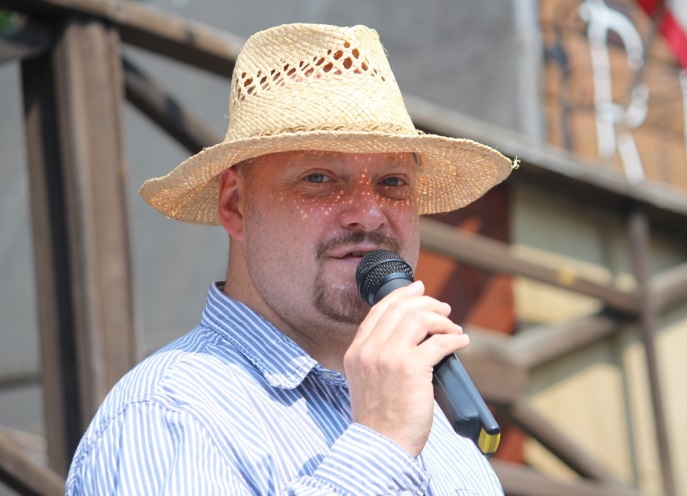 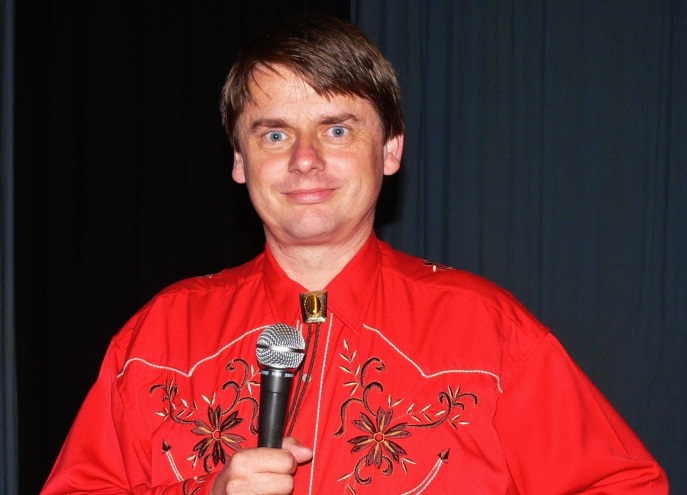 